Woche vom 18.12.-22.12.23(KW51)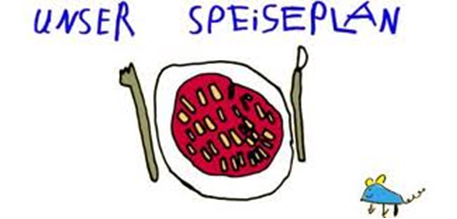 Woche vom 18.12.-22.12.23(KW51)Montag: frische Bratwurst, Kartoffelgratin, MöhrenDienstag:Möhren-Kartoffel-Bohnen Eintopf Mittwoch:PfannekuchenDonnerstag: Kartoffelpuffer mit ApfelmusFreitag:Hähnchen, Pommes, MaisFrühstück und Mittagessen je 3,00 Euro